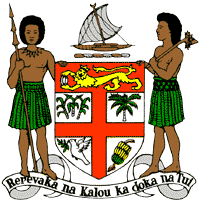 PERMANENT MISSION OF THE REPUBLIC OF FIJI TO THE UNITED NATIONSOFFICE AND OTHER INTERNATIONAL ORGANISATIONS AT GENEVA36TH SESSION OF THE UPR WORKING GROUP [JAMAICA]Fiji welcomes the delegation of Jamaica and congratulates the delegation for the achievements in the implementation of the recommendations from its previous cycle.Fiji commends Jamaica for its efforts in the advancement of its climate change agenda at the national level through a number of policy initiatives as well as through the implementation of strategic adaptation, mitigation and resilience building projects and programmes. Fiji also commends Jamaica for its commitment to addressing gender-based violence, and its ongoing legal reforms on gender equality. Fiji offers the following recommendations: Ensure that women, children, persons with disabilities, and indigenous and local communities are meaningfully engaged in the development and implementation of climate change and disaster risk reduction policies;Strengthen efforts to eliminate discrimination and violence based on sexual orientation and gender identity, actual or perceived, in compliance with its human rights obligations; Consider abolishing the death penalty; and Consider ratifying the UN Convention against Torture and Other Cruel, Inhumane or Degrading Treatment or Punishment.We wish the delegation every success in its review.  I thank you. 